Menu à garder juste pour VisualiserOpérations très peu utilisées ou pas du tout.Menu FichierCompteur sur tablesCompter nombre d’enregistrement par Année ou par campagne :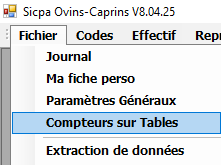 Elle me sert quand je fais un inventaire pour les réunions Geedoc-Utilisateur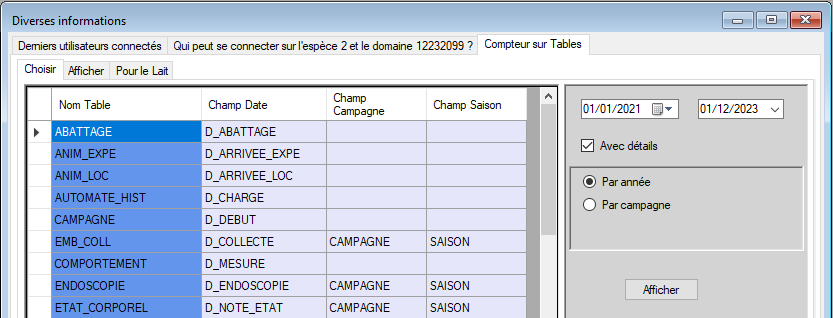 Résultat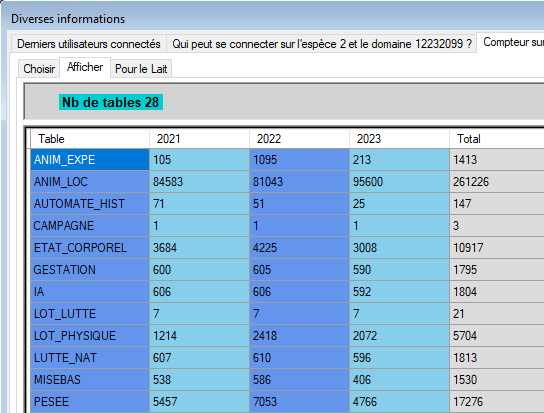 Par Campagne/Saison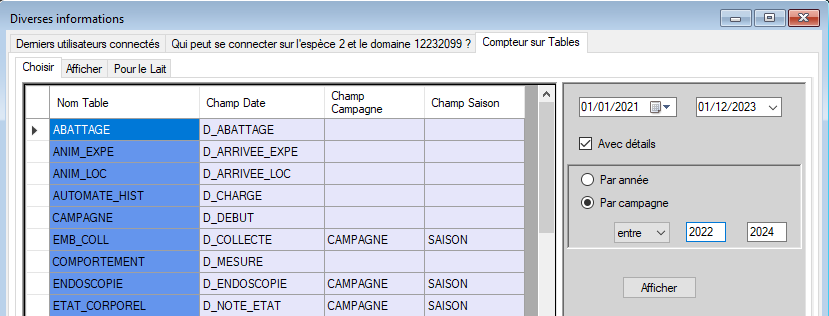 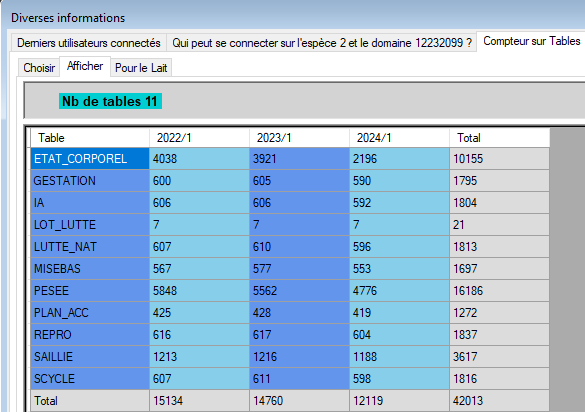 Extraction de Données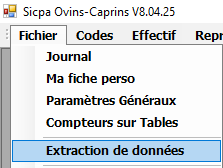 Le but est de faire des extractions simples qui n’ont pas été prévues dans les autres fiches.On propose des tables. On peut faire une extraction sur UNE table, DEUX tables ou TROIS tables.Table A , puis Table B : 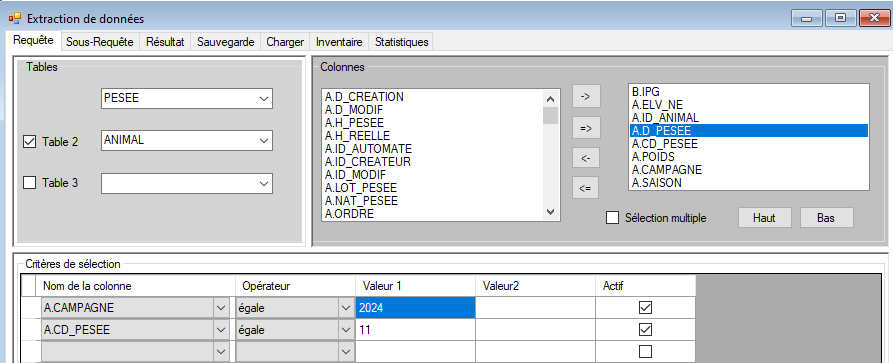 Tables utiliséesSQL> desc tables_sql Name                                      Null?    Type NOM_TABLE                                 NOT NULL CHAR(20) B_ESPECE                                           CHAR(1) B_ELV_PROD                                         CHAR(1) B_PROD                                             CHAR(1)SQL> desc tables_lienv2 Name                                      Null?    Type TABLE_Y                                   NOT NULL CHAR(20) TABLE_Z                                   NOT NULL CHAR(20) LIEN                                      NOT NULL VARCHAR2(300)SQL> desc stock_requete Name                                      Null?    Type ELV_PROD                                  NOT NULL CHAR(8) ESPECE                                    NOT NULL CHAR(1) PROD                                      NOT NULL CHAR(1) ID_USER                                   NOT NULL CHAR(3) TITRE                                     NOT NULL VARCHAR2(40) COMMENTAIRE                                        VARCHAR2(100) REQUETE                                   NOT NULL VARCHAR2(900)Choix sur la première table : lecture dans la table tables_sql (Nom_Table). Le champ b_espece à ‘O’ indique qu’il faut faire l’extraction sur l’espèce.Le champ b_elv_prod à ‘O’ indique qu’il faut faire l’extraction sur l’élevage de production.Le champ b_prod ‘O’ indique qu’il faut faire l’extraction sur la production.Si choix sur la deuxième table : la jointure est contenu dans la table tables_lienV2, le logiciel propose seulement les tables (Table_Z) en lien avec la première table choisie (Table_Y).Si choix sur la troisième table : la jointure est contenu dans la table tables_lienV2. Le logiciel propose les tables (Table_Z) en lien avec la deuxième table choisie (Table_Y).select * from tables_sql;NOM_TABLE            B B BANIMAL               V F F         (Besoin que de l’espèce, elv_prod Faux , ni prod Faux)PRESENT              V V VREPRO                V V VSAILLIE              V V VIA                   V V VLUTTE_NAT            V V Vselect table_y,table_z from tables_lienV2 where table_Y='PESEE';TABLE_Y              TABLE_ZPESEE                ANIMALPESEE                ANIM_EXPEPESEE                ANIM_MODCONDPESEE                ETAT_CORPORELPESEE                GENOTYPESPESEE                PRESENTL’utilisateur a choisi la table ANIMAL en second.select lien from tables_lienV2 where table_Y='PESEE' and table_z='ANIMAL';LIENJOIN geedoc.ANIMAL Z ON Y.id_animal=Z.id_animal AND Y.elv_ne=Z.elv_ne AND Y.espece=Z.especeLa Table_Y  est la table PESEE : on remplace l’alias Y par A dans la requête que l’on construitLa table_Z est la table ANIMAL : on remplace l’alias Z par B dans la requête que l’on construit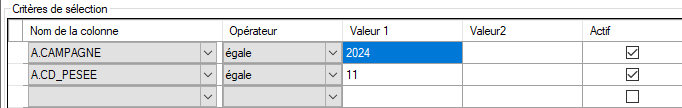 Le where est construit avec les choix de l’utilisateurA.CAMPAGNE=’2024’ and A.CD_PESEE=’11’Les colonnes à afficher ont été choisies en haut :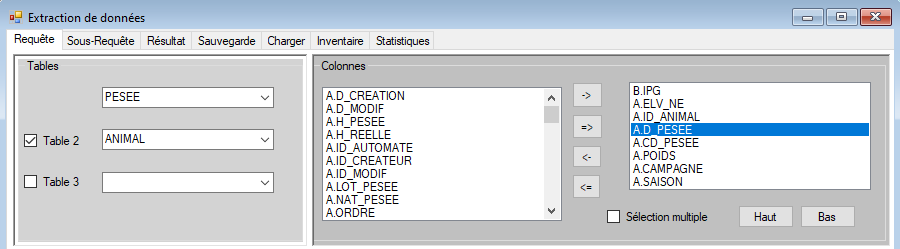 La requête construite :SELECT B.IPG,A.ELV_NE,A.ID_ANIMAL,A.D_PESEE,A.CD_PESEE,A.POIDS,A.CAMPAGNE,A.SAISON FROM geedoc.PESEE A JOIN geedoc.ANIMAL B ON A.id_animal=B.id_animal AND A.elv_ne=B.elv_ne AND A.espece=B.espece WHERE A.elv_prod='12232099' AND A.espece='2' AND A.prod='1' AND A.CAMPAGNE='2024' AND A.CD_PESEE='11' Résultat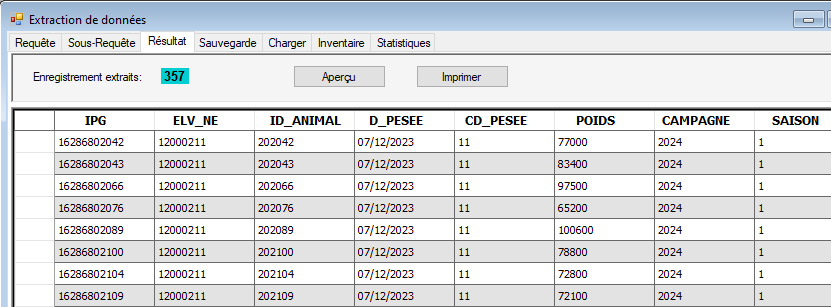 On peut sauvegarder la requête dans la table STOCK_REQUETERemarque : Comme les liens entre tables ont été modifiés, je ne pense pas utile de garder cette forme. OU alors réfléchir à faire autrement.Menu EffectifRésultat d’autopsie ENVT (Langlade-Ovin-Viande)Menu effectif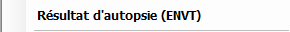 Cela correspond à l’époque de la tremblante maintenue à Langlade-Ovin-Viande. Les animaux qui avaient des symptômes de la maladie étaient envoyés à l’ENVT (Ecole Nationale Vétérinaire de Toulouse) pour être autopsiés. On enregistrait les résultats dans la table ENVT.Garder les informationsSQL> desc envt Name                                      Null?    TypeESPECE                                    NOT NULL CHAR(1) PROD                                      NOT NULL CHAR(1) ELV_PROD                                  NOT NULL CHAR(8) ELV_NE                                    NOT NULL CHAR(8) ID_ANIMAL                                 NOT NULL CHAR(6) E_DEPART                                           CHAR(2) D_SCT                                              DATE OBS                                                VARCHAR2(200) D_ARRIVEE                                          DATE E_ARRIVEE                                          CHAR(1) D_MORT                                             DATE TYP_MORT                                           CHAR(1) PATHOB                                             CHAR(8) ANAPATH                                            CHAR(10) HISTO_TBLE                                         CHAR(2) IHC_TRONC                                          CHAR(2) IHC_PLEXMY                                         CHAR(2) IHC_LYMPH                                          CHAR(2) IHC_NILEAL                                         CHAR(2) TCC                                                CHAR(1) HISTO_AUTRE                                        VARCHAR2(300) CCL_NECROP                                         VARCHAR2(300) TYP_INFECTION                                      CHAR(2) D_MAJ                                              DATE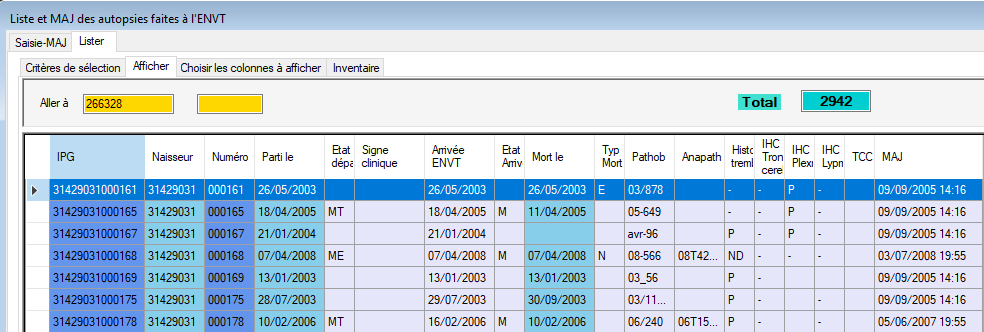 Registre d’élevage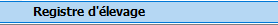 Ne sert pas. Garder ou pas ?L’ancien chef d’unité (DU) de Bourges voulait avoir des nombres par année. Nombre d’agneaux nés, nombre d’agnelles nées, combien d’agneaux partis en adulte, combien de réformés par catégorie. Comme les catégories n’ont pas trop été définie, je ne suis jamais arrivé à un résultat satisfaisant.Premier Onglet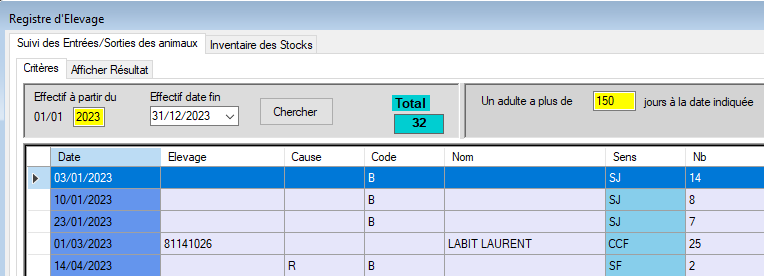 Résultat :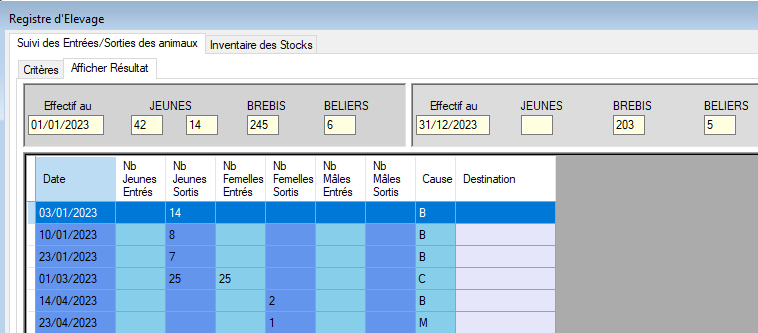 2ème onglet : Inventaire entre 2 dates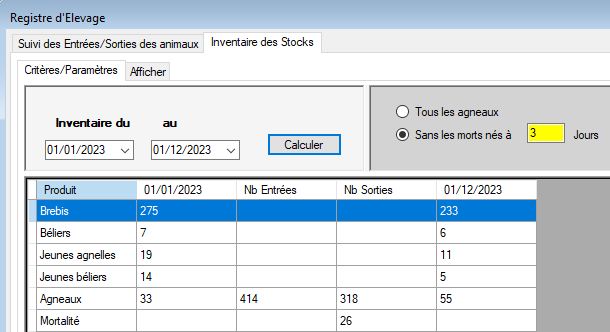 Menu ExportExport Gemma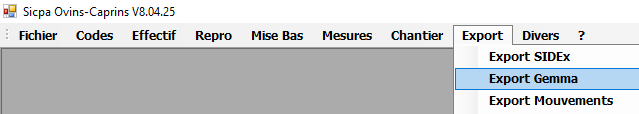 Gemma est une application développée à l’ancienne unité LGC qui est maintenant dans GenPhySE. Elle a été développé par Denis Milan (et on est plusieurs personnes à avoir travaillé sur cette application développée en 4D). Elle permet d’enregistrer des résultats de génotypages fait avec les anciens outils sur des marqueurs et sur des animaux ovins-caprins et autres espèces. J’avais fait un module pour créer des fichiers plats à importer dans cette base en ayant l’animal, le père et la mère avec le numéro IPG.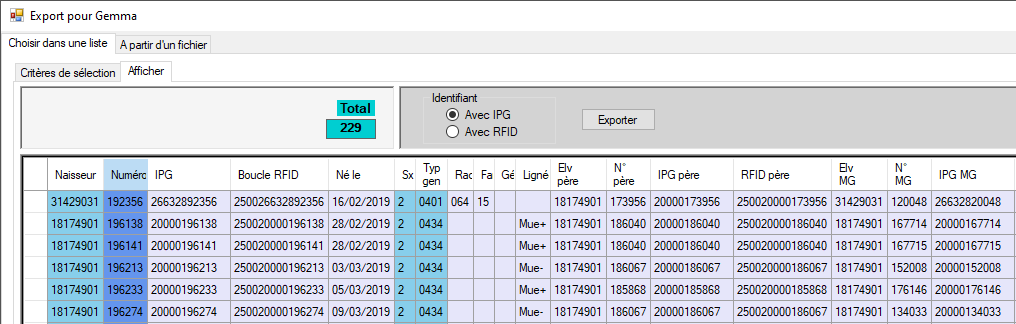 Pas utile de garder car Gemma n’est plus utilisé.Menu DiversSaisie à Lafage-Ovin-Viande sur une application PC développée par Didier FoulquierListe et MAJ des observationsReprises de données saisies à Lafage. Non utilisé mais garder les données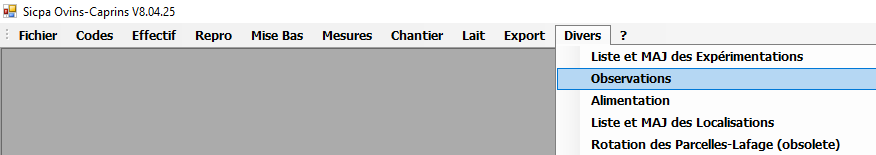 Table OBS_GENSQL> desc obs_gen (Version Oracle) Name                                      Null?    Type ESPECE                                    NOT NULL CHAR(1) PROD                                      NOT NULL CHAR(1) ELV_PROD                              NOT NULL CHAR(8) D_OBS                                     NOT NULL DATE INTRA_JOUR_OBS                 NOT NULL NUMBER(4) D_CREATION                          DATE CREATEUR                              CHAR(3) COMMENT_OBS                   VARCHAR2(60) ID_CREATEUR                       CHAR(3)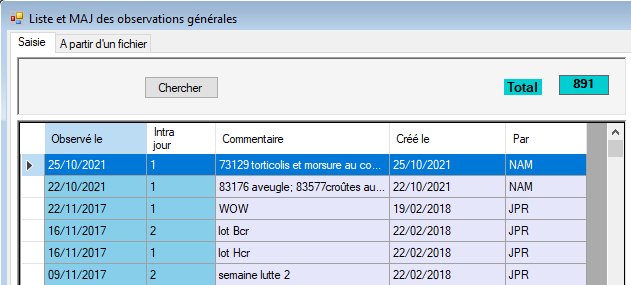 Donc à garder, ils s’en servent.  Voir la version PG.Définition des AlimentsUtile pour la forme Rotation de parcellesSQL> desc def_alim   (Version Oracle) Name                                      Null?    Type ESPECE                       NOT NULL CHAR(1) PROD                          NOT NULL CHAR(1) ELV_PROD                  NOT NULL CHAR(8) ID_ALIM                     NOT NULL NUMBER(4) NOM_ALIM               NOT NULL CHAR(15) D_CREATION            DATE CREATEUR                                  CHAR(3) B_ACTIF                                      CHAR(1) COMMENT_ALIM                     VARCHAR2(50) D_DEF_ALIM                            DATE ID_CREATEUR                          CHAR(3)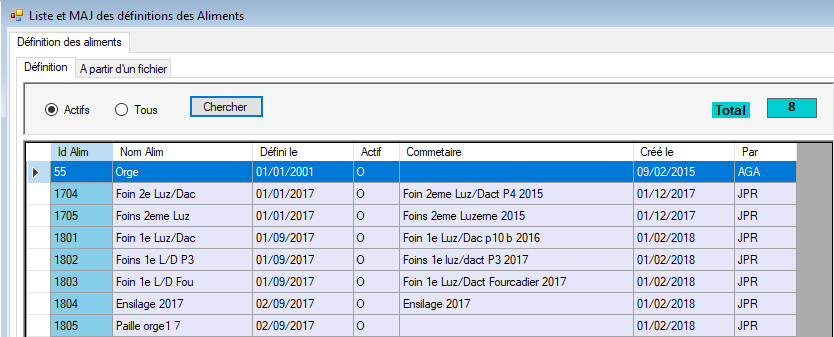 Rotation des parcelles pour des lots d’animaux 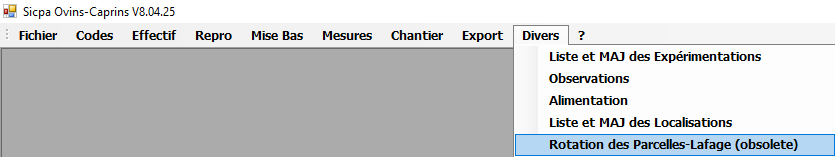 Garder l’information simplement.Table ROTATION_LOTPARCSQL> desc rotation_lotparc  (Version Oracle) Name                                      Null?    Type ESPECE                                    NOT NULL CHAR(1) PROD                                      NOT NULL CHAR(1) ELV_PROD                              NOT NULL CHAR(8) LOT_PHYSIQUE                    NOT NULL CHAR(2) NOM_PARC                           CHAR(10) SS_PARC                                 NOT NULL VARCHAR2(17) D_ARRIVEE_PARC                 NOT NULL DATE D_SORTIE_PARC                    DATE NB_ADULTE                           NUMBER(4) NB_AGNELLE                         NUMBER(4) NB_AGNEAU                        NUMBER(4) VENANT_PARC                     VARCHAR2(22) ALLANT_PARC                      VARCHAR2(22) COMP_ALIM1                       NUMBER(4) QTE_ALIM1                                NUMBER(4) COMP_ALIM2                            NUMBER(4) QTE_ALIM2                                NUMBER(4) COMP_ALIM3                            NUMBER(4) QTE_ALIM3                                NUMBER(4) COMP_ALIM4                            NUMBER(4) QTE_ALIM4                                NUMBER(4) INTRA_JOUR_OBS                     NUMBER(4) TROUPEAU                                 CHAR(2) ALIM_AVOLONTE                      CHAR(1) PARCAGE                                    CHAR(1) COMP_ALIM5                             NUMBER(4) QTE_ALIM5                                 NUMBER(4)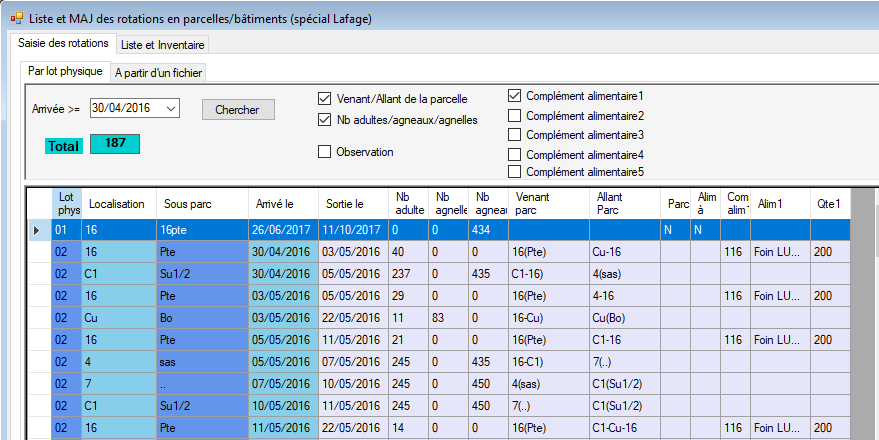 Lot_Physique (champ lot_physique) : pas de lien avec la table DEF_LOTPHYSIQUELocalisation (champ nom_parcelle) : ancienne localisation pas de lien avec DEF_LOCComp_alim1 : Lien avec la table def_alim Comp_alim2 : Lien avec la table def_alim Comp_alim3 : Lien avec la table def_alim Comp_alim4 : Lien avec la table def_alim Comp_alim5 : Lien avec la table def_alim 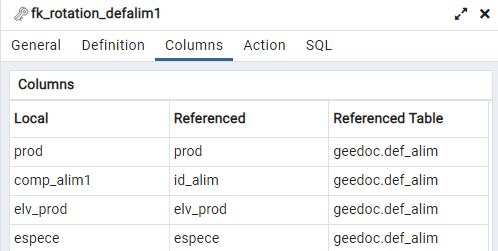 